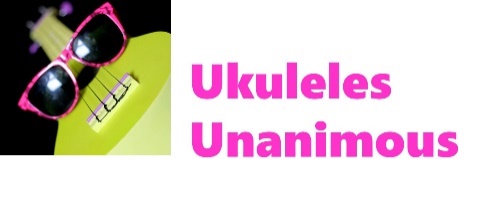  Ukulele Chord Chart for A♯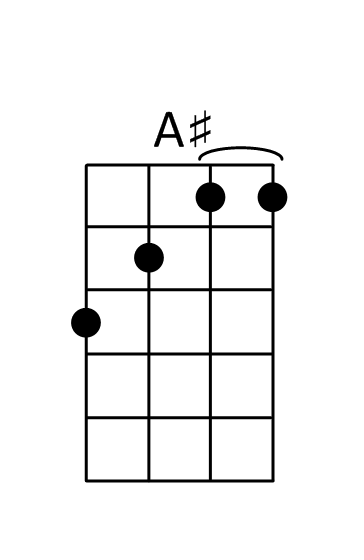 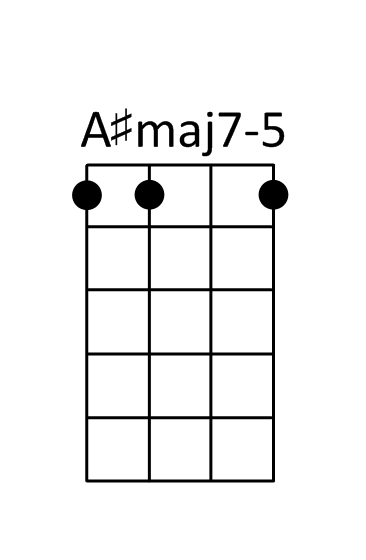 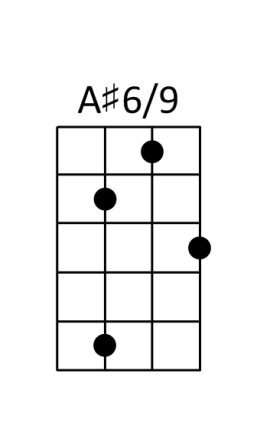 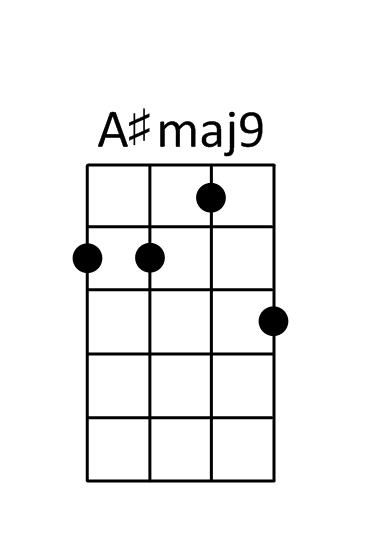 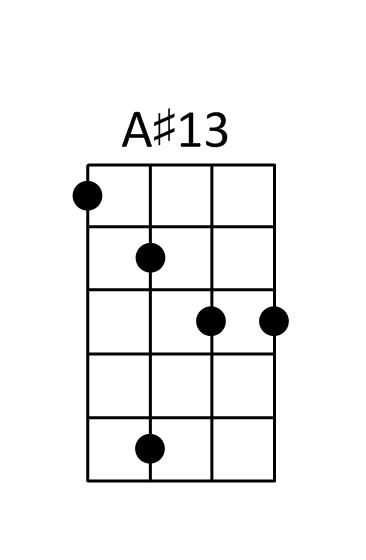 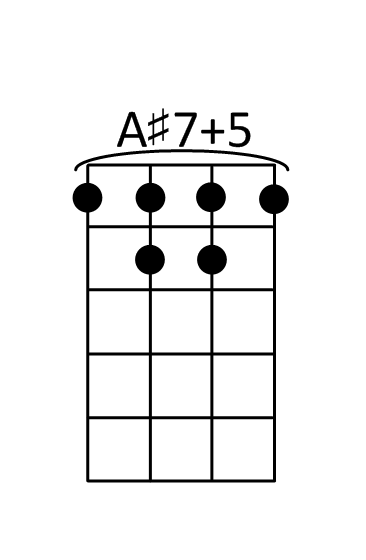 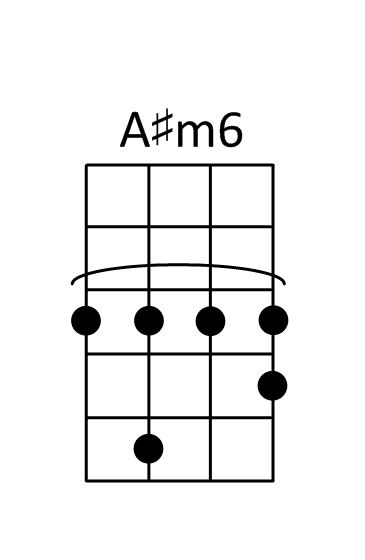 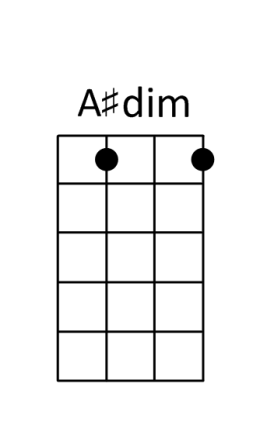 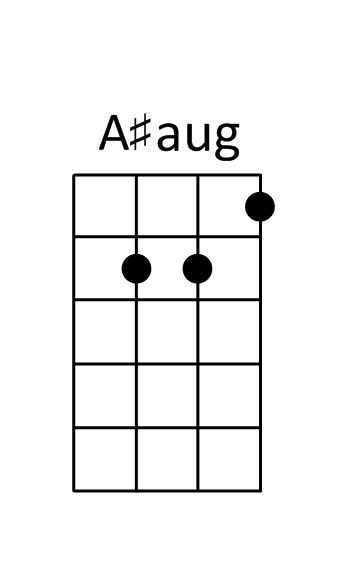 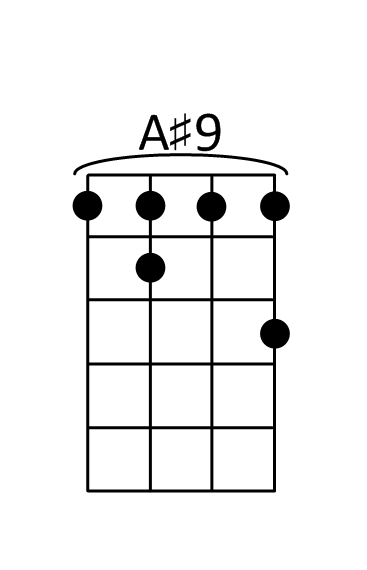 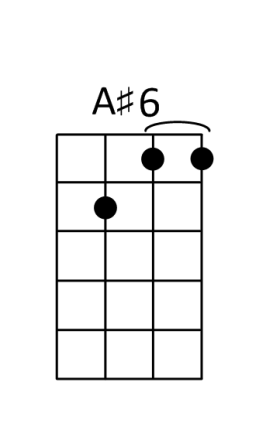 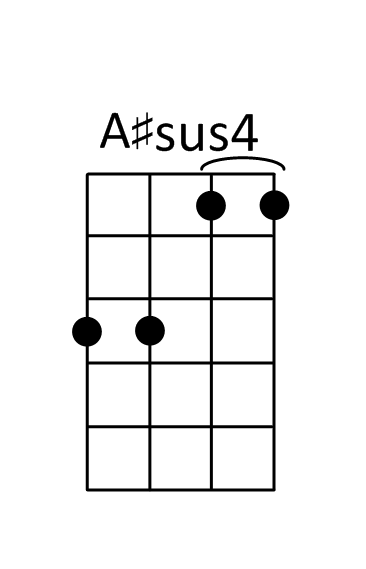 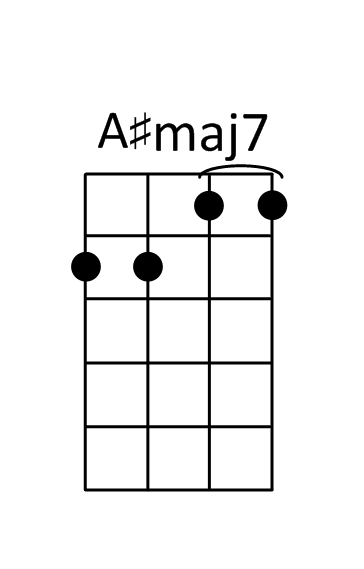 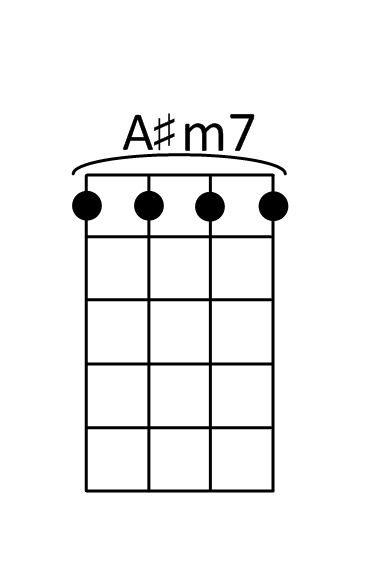 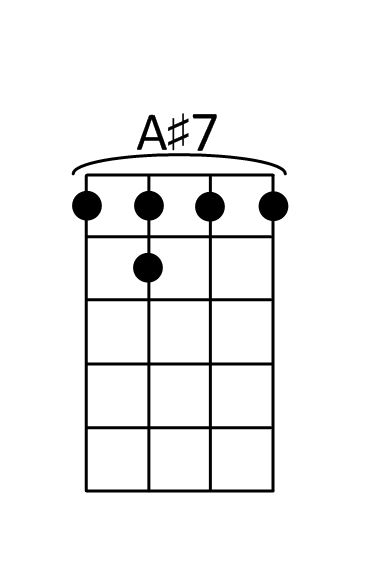 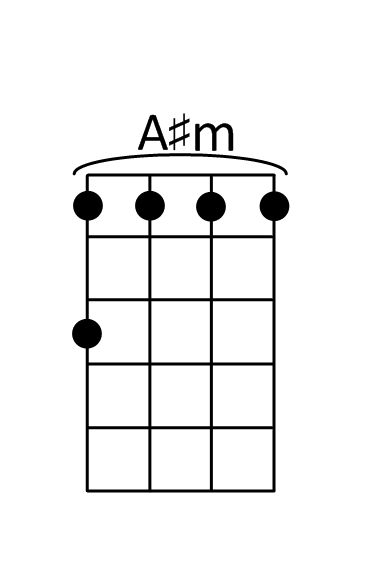 